STG(13)07(Note: It is a revision of SE(13)025 Annex 1)SEAMCAT activities for 2013 1. Time plan3 periods of work (peak style)February/March: week 6, 7, 8, 9 and 10The remaining tasks are for ECO to do or distribute during 2013May-June: week 21, 22, 23, 24 and 25October: week 40, 41, 42, 43 and 442. Details of tasksMilestone titleTime estimate (days)WeekBug51Batch51xls51Library7.51.5Improvement 151Milestone titleTime estimate (days)WeekPeriodECO Bug-1st phase Populate the SEAMCAT Library-Distribute over 2013Specification development-Distribute 1st half 2013Milestone titleTime estimate (days)WeekImprovement 251Post Processing Plugin7.51.5Consistency check7.51.5New tasks: task 151Milestone titleTime estimate (days)WeekNew tasks: task 251New tasks: task 351On-line update interface102Maintenance102TicketTitleSTG32Bug#989should propagation model input consider the BS ID for cellular scenarioTo be discussed#988 update of the model not done when duplicating interferer#985 attached file extremely slow to load??#618bug(?) in the index of the postprocessing in EGETo be further assessed#917 problem with save with results To be done in 2013#925 saving issue in Temp To be done in 2013#926 consistency check causing bad warning (OFDMA DL) To be done in 2013#924 "CDMA specific results" not displayed when double clicking To be done in 2013#907 loading the example-3 workspace causes SEAMCAT to hang To be done in 2013#737 Nimbus - why is it crashing? sometimes? To be done in 2013#908 OFDMA vectors; wrong units To be done in 2013#878 should not save a workspace with results, when the GUI inputs are not the one that generated the results To be done in 2013. #692 Enable click to "insert point" not working properly To be done in 2013.#950 embedded plugin: warning should not crash loading of workspace To be done in 2013.When an error in loading the PP is detected The PP should be changed to the Extended Hata. The user should still be able to open the workspace. (user to be informed that there is a change in model)#910 SEAMCAT 4; loading message If you close the window the loading should also stop.Check if developer if it is possible to have the “proportional” progress bar otherwise The “infinite” progress bar is to be kept.To be done in 2013.#984Cast name of plugins (PPP and propagation) larger than 12 digit cannot be distinguish by the selection of the model. See KK work arround#969closing ofdma workspace very slow, even stalling SEAMCAT#971following workspace generate a warning and then seamcat hang#976clean up code: getfrequency in ofdma mobile#977propagation model title changing#981repetition of antenna name#982propagation model name not updated/refreshed#983propagation model not updated (see #982 too)ECO Bug#952 OFDMA UL: blocking per link should be blocking for the system To be done in 2013.#929 ECC PT1: interference calculations To be done in 2013. #938 CDMA DL - improve the optimisation per event? To be done in 2013. #953CDMA UL voice activity factorSTG received recommendation from ECC PT1 to set the activity factor to 1 and to therefore remove inactive users from the algorithm to reduce computer power for both UL and DL. This is recognised as a work around since it was identified that the current algorithm treats the voice activity factor erroneously and that proposal would solve this issue in case of the lack of any other contributions. Some STG members felt that it was still needed to get further study from SE40 to assess this issue. STG would like to seek guidance from WGSE on how to proceed with the matter.Meanwhile it was agreed that the input parameter is set to 100% by default.Possible implementation to be considered in the 2013 budget.  Batch#754 Batch: duplication default name To be done in 2013#947 batch: overview of the results To be done in 2013 under the condition that contribution defines the requirements.#753 Batch: batch name only editable ones To be done in 2013#948 batch: memory issue To be done in 2013#949 Batch: when to many scenario, the list get flickering To be done in 2013xls#695 xls format to be added to unwanted spectrum mask panel To be done in 2013#954Bug in loading xls antenna pattern that were created from save button#802 generated report to be saved in xlsx format To be done in 2013#696 xlsx format to be added for save and load in addition to xls To be done in 2013Library#893 antenna library enhanced layout To be done in 2013#894 library selction layout To be done in 2013#935 library extension: enhancement of the .sli required To be done in 2013Improvement#968optimise the user defined stair computationwhen the user set 1500 frequencies using the attached file for both the victim and interfering link, the computation time is reduced.There is a need to investigate how to optimise the computation. #959Protection distanceSTG considered the proposal of doc STG(12)23 and decided to move the protection distance to the “Relative positioning panel”, to introduce the protection distance into the “None” mode equation. The new implementation is to be tested so that save/load parameter is working.#960Disable the 1000 event limit in the cdf/pdf computationSee KK’s proposal of fix for it. Only 100 events to be displayed. #961Removing the legendSTG welcomed the proposal of STG(12)20 and suggested that the legend be removed. #962Hiding the cdf/pdf panel from front displayThe panel for CDF and PDF to be hidden. #963Selection of the vectors from front panel.The “choose links” to be kept (to be changed by “generated signals”) and that the selection of one vector or multiple selection be possible. Find a solution to remove the flickering effect of the panel.  Karl and Stefan to provide modified source code by the end of October.#957setting a spectrum mask manually - line jumpingclear, add, then 1.5, 0, 3000 press add.The task is to review how it is made to avoid the jumping of the line to 0 every time.#958user defined stair rounding valueWhen using the user defined stair to have an activity factor, it seems necessary to slightly modify the display too. For SRDs, activity factors might be well below 1%. Up to now, the display is limited to 3 digits after the comma. So when setting e.g. 0.25%, which means in the file e.g. (99.9975 -100; 1.0 30), the display will show a probability of 0,998. This could lead to some confusion. I assume this is only a display problem, when I'm right the calculation was fine. #967 display multiple vector - legend to be editableTo be done in 2013#927 CDMA/OFDMA results should be displayable with the new multi-vector display To be done in 2013#708optimise the LLD calculation time using binary search	CDMATo discuss with developer if time is being improved. Check whether the OFDMA look up table can be improved too. In the 2013 budget.#843output information on the Rsimu need improvement To be fixed in the 2013 budget Use the term “Not applicable”#836icon of children dialog window to be harmonise with parent dialog window Only nice to have and to be done when time/budget allows#685 harmonize the distribution dialog box (user defined and stair distribution) To be done in 2013#863 allow the user to open the log file directly from SEAMCAT To be done in 2013. Text of the information dialog box to be moved in the status bar with a link to the file.If the status bar is hidden, then it should be appearing again. When the user click on the link then the status bar is hidden again.#875 last snaphot: get a horizontal split To be done in 2013. #942 histogram (pdf): to add a bin size input? To be done in 2013.#955CDMA UL: Target cell noise riseSTG agreed to implement the proposal of ECC PT1. Implementation scheduled for 2013.#896 possibility to hide the ACLR on the display To be done in 2013.#923 help button url to be updated To be done in 2013.#854 update construct in CDMA general settings To be done in 2013.#970coverage radius - provide statistic on the generated input.#972get the java console into seamcat for msi version?#973introduce capacity vector in the CDMA DL module results#978CDMA/OFDMA constructor#979folder browse - history needed#980open/save browse need refreshPost Processing Plugin#707restriction?: cdma/ofdma and post processingIn 2013, developer to look on how to make the post processing access all the parameters of the workspace provided and generated in SEAMCAT in a generic solution (ex: the frequency is only available after the first snapshot).The call of the postprocessing  is made within the EGE. Cannot use the postprocessing if CDMA/OFDMA  is victim. Is there a solution to call the postprocessing for a victim network (CDMA/OFDMA).New definition of an interface. To be made easier. More generic interface. (to make the main method public) which method to make public?#635 consider iteration of interfer on list based and not index based To be done in 2013 under condition that assessment is made with developer. This may solve the indexing issue with PPP.#846Integrate the location probability post processing plugin into SEAMCAT STG decided that it is not useful to hard code the existing post-processing plugin into SEAMCAT (redundancy in the work) but acknowledge the need to improve the portability of the post-processing plugin.a PPP should be added to a workspaceA PPP is to be embedded in a workspace for sharing workspacesThe PPP tab should accept has many PPP possible. Therefore the use of 2 lists:Activated PPP: allow the configuration of the PPPInactivated PPP: does not allow configuration of PPPAllow moving PPP from active list to inactive list functionality (i.e. Add >>, <<remove)In the active list, sequential execution of the PPP (allow move up and down button to switch the order of execution)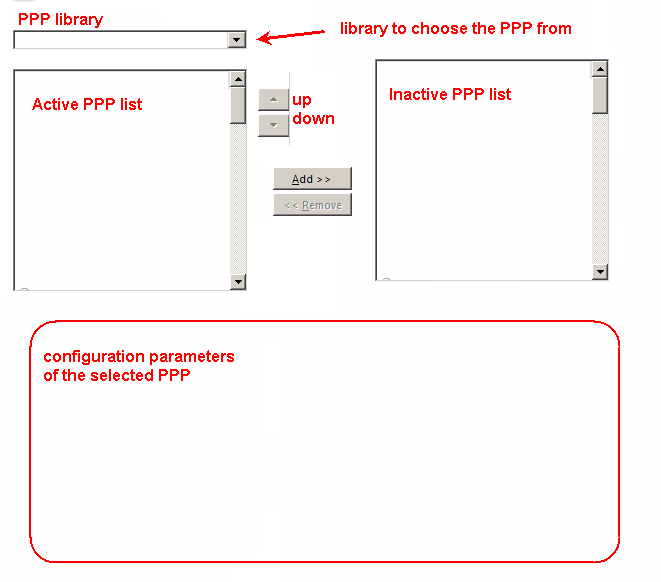 Move current configuration to the PPP tab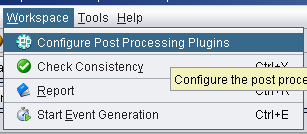 Consider “Built-in” library from STG (i.e. collection of .jar PP received by STG and approved)See Ticket xx for the new interface (developer side) of PPPConsistency check#615Consistency check need to be improvedMajor action to potentially split in several steps Strategy 2013:1) harmonise how the exception are handled.2) improve the message of the exception handling3) “red marked input cell” 3.1) consider the possibility with the developer the cost of having “red marked input cell” to check that input are within ranges.3.2) STG to identify the input ranges3.3) link the “red marked input cell” to the consistency check.#139P1546 - propagation model consistency checkSee Ticket #615New tasks #956To get the opening of a workspace fasterTo be done in 2013 as part of the bug internal clean up to speed up the load of a workspace.#85new GUI with victim in the center and interferers aroundSTG decided that the scenario outline display should contain the option of selected the VLR or VLT as centre point (requires the points coordinate to be kept in memory)It is only a display matter, and the actual coordinate calculation should not be changed (i.e. not dependent on the setting).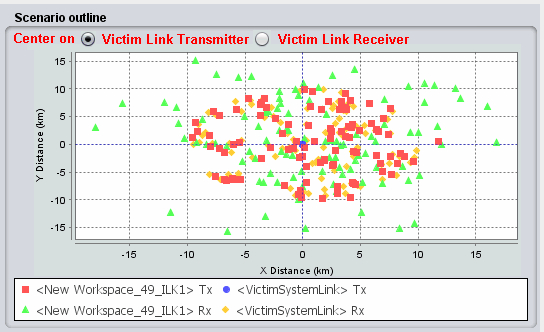 #847ICE configurations results should be saved into the workspace STG32 considered that saving the results of the ICE panel is not needed and that saving the configuration of the ICE panel was confusing for the user. Therefore STG 32 decided that the ICE configuration panel should not be saved in the workspace.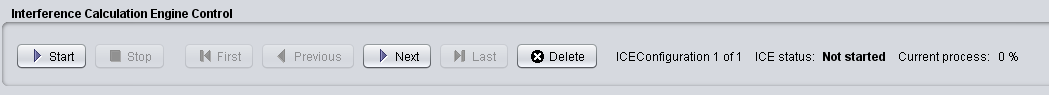 However, the configuration and the results have to be saveable for the report generation only.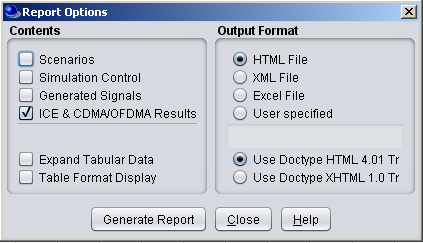 Note that there is a bug in the “signals used in calculation” and the order of “next”#310 WiMAX Implementation was stopped in the middle due to lack of resources in 2010. No further request to restart and finalise the task was received since. Report that there are some specifications back from 2010 that could be reused. The real difference between the LTE and WiMAX is the allocation of the resource blocks. The proposal is to only give the user the choice of either block allocation (i.e. LTE) or random allocation (i.e. WiMAX) in the Transmitter settings.STG to ask guidance from WGSE on how to further progress with the implementation.#504 SEAMCAT to support of parallel processing Parallel processing may be problematic with plugins in general. Therefore, parallel processing is no further investigated.To speed up, CDMA simulation, another solution is to use “Cloud computing” since they should provide faster processor.ECO with guidance from developer to assess the feasibility of using SEAMCAT with cloud computing.#951 plugin: JTG5-6 + longley Rice to be reviewed Karl Koch to provide test comparison for both modelWhen validated the propagation plugin should be made available on the on-line manual.Deadline: 20 October 2012On-line update interface#965news/event update + possibility to have library updated on lineECO to have an improved interface for the news/event update + possibility to have library updated on line. Is it possible to get a counter on the usage of the news (i.e. do people visit the links?)Maintenance#966 Automatised the simulation_test for each commitTo be done in 2013.#921 need clarification on InspectSystemDetailsPanel.java To be done in 2013.#666 Update Junit testing with new benchmark workspaces Part of the maintenanceAllocate budget for 2013#872 generating Junit for propagation model JTG5-6 and Longley Rice results from KK to be added.#609 dead code to clean Regular maintenance for 2013. Ask developers if Eclipse (or compiler) can automatically identify dead code (i.e. unused method etc..)#611 javadoc Regular maintenance for 2013#702 revision number with Hudson lost To be done in 2013Populate the SEAMCAT Library#862 populate the database of SEAMCAT Restore button  are you sure you want to delete your own library.Add the ITU-R F1336 antenna pattern to the SEAMCAT library (STG(12)21)- check the frequency range validity.STG would like to propose WGSE to request PT’s chairpersons (and ECC PT1  SWG-C) to add in their Agenda a “SEAMCAT library” item where the PT would provide the technical characteristic that they use in their report when parameters are agreed.STG/ECO to provide a template to fill in by the PT for each library (list of libraries to be provided).Specification development#932 ECC PT1: generic cellular module See LS from ECC PT1 (STG(12)21)#934 Implementation with multicarrier (or wideband) IM Some activity on the IM may arise in the 2013 CEPT activity in general.Some days should be allocated in the budget in the eventuality of further development.Video#245 create tutorial videos ECO to embed the video from http://tractool.seamcat.org/wiki/Manual/videointo the site instead of the download option.ECO to investigate how much would cost to get professional videos made or any other educational media.To be proposed for the budget 2013.